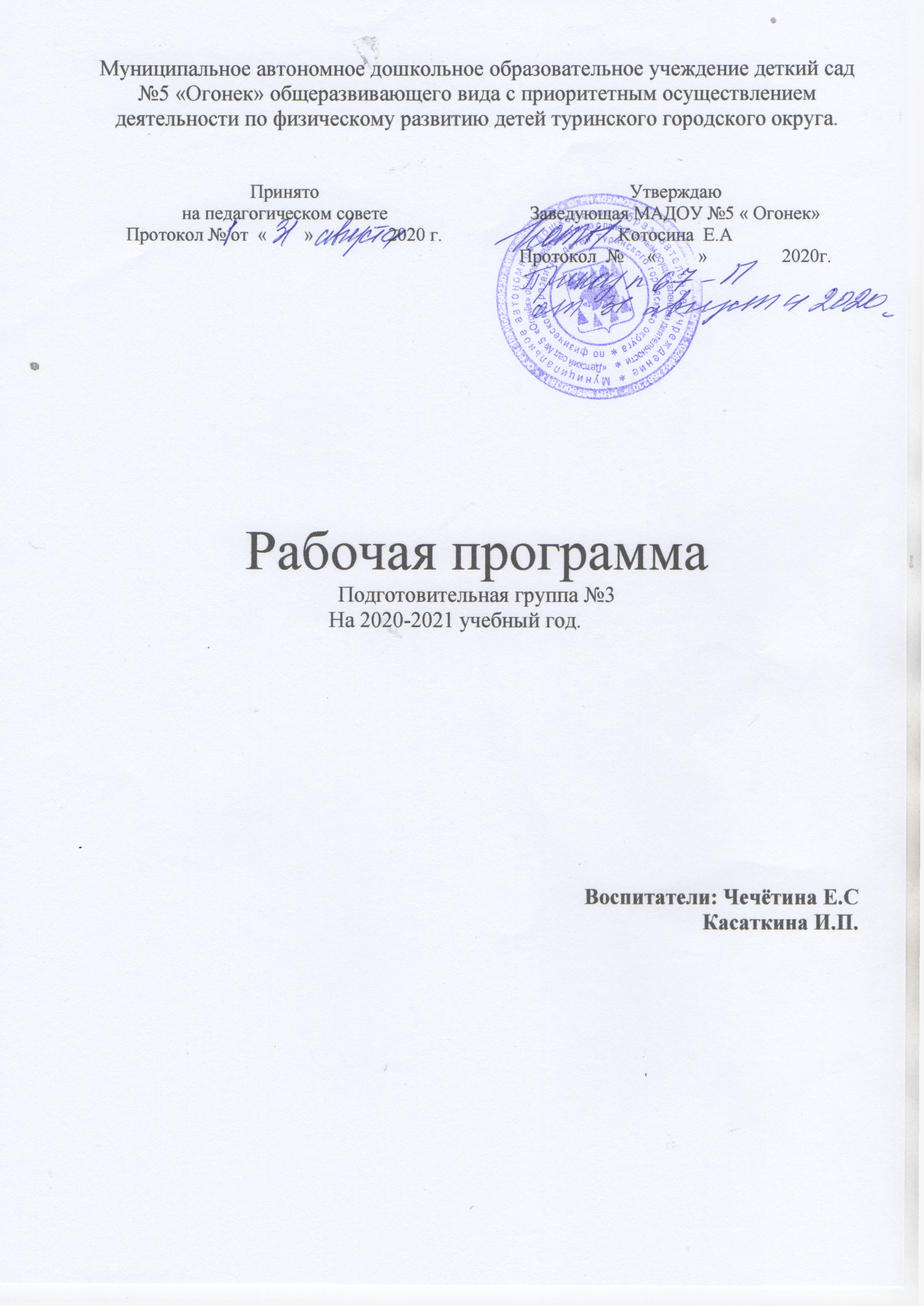 Содержание                                                                                                  ВВЕДЕНИЕРабочая программа подготовительной группы (далее — Программа) разработана в соответствии с Федеральным законом от 29 декабря 2012 г. № 273-ФЗ «Об образовании в Российской Федерации» и Федеральным государственным образовательным стандартом дошкольного образования, основной образовательной программой дошкольного образования МАДОУ «Детский сад № 5».Целью Программы является развитие физических, интеллектуальных, духовно-нравственных, эстетических и личностных качеств ребёнка, творческих способностей, а также  развитие предпосылок учебной деятельности.Содержание Программы включает совокупность образовательных областей, которые обеспечивают социальную ситуацию развития личности ребенка.                                                                                                                       1.  ЦЕЛЕВОЙ РАЗДЕЛПояснительная записка           Обязательная часть Программы разработана на основе основной образовательной программы дошкольного образования «От рождения до школы»/ под редакцией Н.Е. Вераксы, Т.С. Комаровой, М.А. Васильевой и реализуется в течение всего периода пребывания ребенка в МАДОУ. Она предполагает комплексность подхода, обеспечивая развитие детей во всех взаимодополняющих образовательных областях: социально-коммуникативное развитие, познавательное развитие, речевое развитие, художественно-эстетическое развитие, физическое развитие.Часть Программы, формируемая участниками образовательных отношений, разработана с учетом парциальных программ, выбранных или разработанных самостоятельно участниками образовательных отношений, которые являются взаимодополняющими и целесообразными с точки зрения реализации требований Стандарта, социального заказа родителей,  и направлены на развитие детей в нескольких образовательных областях, видах деятельности и культурных практиках.Часть Программы, формируемая участниками образовательных отношений, разработана с учетом парциальных программ, выбранных или разработанных самостоятельно участниками образовательных отношений, которые являются взаимодополняющими и целесообразными с точки зрения реализации требований Стандарта, социального заказа родителей,  и направлены на развитие детей в нескольких образовательных областях, видах деятельности и культурных практиках.         В части, формируемой участниками образовательных отношений, представлена        парциальной программой «Я, ты, он, она – вместе целая страна» Данная парциальная программа, разработанная участниками образовательного процесса.Цель: формирование у всех участников образовательного процесса навыков адекватного, уважительного и доброжелательного отношения при взаимодействии с представителями разных национальностей, культур, вероисповеданий, любви к родному краю, городу.Реализуется через проведение тематических развлечений.Основой для разработки  рабочей программы стали следующие нормативно-правовые документы:Федеральный  закон от 29 декабря 2012 г.№273-ФЗ «Об образовании в Российской Федерации;Приказ Министерства образования и науки Российской Федерации от 17 октября 2013г. №1155 «Об утверждении федерального государственного образовательного стандарта дошкольного образования»;Постановление Главного государственного санитарного врача Российской Федерации от 15 мая 2013г.№26 «Об утверждении СанПин 2.4.1.3049-13 «Санитарно-эпидемиологические требования к  устройству, содержанию и организации режима работы дошкольных образовательных организаций;Устав МАДОУ «Детский сад №5».                                                               1.2.  ЦЕЛИ И ЗАДАЧИ РЕАЛИЗАЦИИ ПРОГРАММЫВ обязательной части Программы основной целью является  обеспечение государственных гарантий уровня и качества дошкольного образования на основе единства обязательных требований к условиям реализации образовательных программ дошкольного образования, их структуре и результатам их освоения.В процессе реализации обязательной части Программы решаются следующие задачи:1.Создание благоприятных условий для полноценного проживания воспитанниками  дошкольного детства, для всестороннего развития психических и физических качеств  детей в соответствии с их возрастными и индивидуальными особенностями, для формирования основ базовой культуры личности,  для развития способностей и творческого потенциала каждого ребёнка как субъекта отношений с самим собой, другими детьми, взрослыми.2.Охрана и укрепление физического и психического здоровья детей, в том числе их эмоционального благополучия  и своевременного всестороннего развития каждого ребенка;3.Обеспечение равных возможностей для полноценного развития каждого воспитанника в период дошкольного детства независимо от пола, нации, языка, социального статуса, психофизиологических и других особенностей (в том числе ограниченных возможностей здоровья).Обеспечение преемственности целей, задач и содержания образования, реализуемых в рамках  основных образовательных программ дошкольного и начального общего образования, исключающие умственные и физические перегрузки детей дошкольного возраста  и направленные на формирование предпосылок учебной деятельности у воспитанников.Единство подходов к воспитанию детей в условиях дошкольного образовательного учреждения и семьи, обеспечение психолого-педагогической поддержки семьи и повышения компетентности родителей (законных представителей) в вопросах развития и образования, охраны и укрепления здоровья детей.Сохранение единства образовательного пространства Российской Федерации относительно уровня дошкольного образования, а так же обеспечение вариативности и разнообразия содержания Программы и организационных форм дошкольного образования, возможности формирования Программы с учётом образовательных потребностей, способностей и состояния здоровья детей, вариативность использования образовательного материала, позволяющая развивать творчество в соответствии с интересами и наклонностями каждого ребенка.Максимальное использование  разнообразных видов детской деятельности, их интеграция в  целях повышения эффективности воспитательно–образовательного процесса.Формирование общей культуры личности детей, в том числе ценностей здорового образа жизни, развития их социальных, нравственных, эстетических, интеллектуальных, физических качеств, инициативности, самостоятельности и ответственности ребёнка, а так же подготовка  его к жизни в современном обществеПрограмма, в соответствии с Федеральным законом «Об образовании в Российской Федерации», ФГОС ДО  содействует взаимопониманию и сотрудничеству между людьми, учитывает разнообразие мировоззренческих подходов, способствует реализации права детей дошкольного возраста на свободный выбор мнений и убеждений, обеспечивает развитие способностей каждого ребенка, формирование и развитие личности ребенка в соответствии с принятыми в семье и обществе духовно-нравственными и социокультурными ценностями в целях интеллектуального, духовно-нравственного, творческого и физического развития человека, удовлетворения его образовательных потребностей.Перечисленные  цели решаются через проектирование социальных ситуаций развития ребенка и развивающей предметно-пространственной среды, обеспечивающих позитивную социализацию, мотивацию и поддержку индивидуальности детей через общение, игру, познавательно-исследовательскую деятельность и другие формы активности.                                                       1.3.  ПРИНЦИПЫ И ПОДХОДЫ К ФОРМИРОВАНИЮ ПРОГРАММЫПринципы и подходы к формированию Программы отражены в основной образовательной программе дошкольного образования “От рождения до школы» / Под ред. Н.Е.Вераксы, Т.С.Комаровой, М.А.Васильевой,- 4 изд., перераб. —  М.: МОЗАИКА-СИНТЕЗ, 2017, с.11-18.Основная  образовательная программа дошкольного образования «От рождения до школы»/ под ред. Н.Е. Вераксы, Т.С.Комаровой, М.А.Васильевой,- 4 изд., перераб. —  М.: МОЗАИКА-СИНТЕЗ, 2017, с.11.Особая роль в Программе уделяется:— игровой деятельности как ведущей в дошкольном детстве;— развивающему обучению и научному положению Л. С. Выготского о том, что правильно организованное обучение «ведет» за собой развитие (воспитание и психическое развитие не могут выступать как два обособленных, независимых друг от друга процесса, но при этом «воспитание служит необходимой и всеобщей формой развития ребенка).Таким образом, развитие в рамках Программы выступает как важнейший результат успешности воспитания и образования детей. В Программе комплексно представлены все основные содержательные линии воспитания и образования ребенка от рождения до школы.1.4. ВОЗРАСТНЫЕ ОСОБЕННОСТИ ДЕТЕЙ 6-7 ЛЕТДанный раздел соответствует основной образовательной программе дошкольного образования “От рождения до школы» / Под ред. Н.Е.Вераксы, Т.С.Комаровой, М.А.Васильевой,- 4 изд., перераб. —  М.: МОЗАИКА-СИНТЕЗ, 2017, с.26-43.Основная  образовательная программа дошкольного образования «От рождения до школы»/ под ред. Н.Е. Вераксы, Т.С.Комаровой, М.А.Васильевой,- 4 изд., перераб. —  М.: МОЗАИКА-СИНТЕЗ, 2017, с.41-43.1.5. ЗНАЧИМЫЕ ДЛЯ РАЗРАБОТКИ И РЕАЛИЗАЦИИ ОБРАЗОВАТЕЛЬНОЙ ПРОГРАММЫ ХАРАКТЕРИСТИКИ, В ТОМ                         ЧИСЛЕ И ХАРАКТЕРИСТИКИ ОСОБЕННОСТЕЙ РАЗВИТИЯ ДЕТЕЙ РАННЕГО И ДОШКОЛЬНОГО ВОЗРАСТА.Подготовительную к школе группу посещают дети с 6 до 8 лет. . Налажено сотрудничество с краеведческим музеем, детской библиотекой, музыкальной школой.Реализации образовательных задач  происходит во всех видах детской  деятельности:— игровая деятельность (включая сюжетно-ролевую игру как ведущую деятельность детей дошкольного возраста, а также игру с правилами и другие виды игры);— коммуникативная (общение и взаимодействие со взрослыми и сверстниками);— познавательно-исследовательская (исследования объектов окружающего мира и экспериментирования с ними;  восприятие художественной литературы и фольклора);— самообслуживание и элементарный бытовой труд (в помещении и на улице);— конструирование из разного материала, включая конструкторы, модули, бумагу, природный и иной материал;— изобразительная (рисования, лепки, аппликации);— музыкальная (восприятие и понимание смысла музыкальных произведений, пение, музыкально-ритмические движения, игры на детских музыкальных инструментах);—  двигательная (овладение основными движениями) активность ребенка;— непосредственно организованная деятельность (организуется согласно требованиям ФГОС ДО);— образовательная деятельность в ходе режимных моментов;— образовательная деятельность в ходе  прогулки;— культурные практики.Система условий реализации образовательной деятельностиПрограмма предполагает создание следующих психолого-педагогических условий, обеспечивающих развитие ребенка в соответствии с его возрастными и индивидуальными возможностями и интересами.Взаимодействие взрослых с детьми, предполагающее создание таких ситуаций, в которых каждому ребенку предоставляется возможность выбора деятельности, партнера, средств и пр.; обеспечивается опора на его личный опыт при освоении новых знаний и жизненных навыков.Ориентированность педагогической оценки на относительные показатели детской успешности, то есть сравнение нынешних и предыдущих достижений ребенка, стимулирование самооценки.Формирование игры как важнейшего фактора развития ребенка.Создание развивающей образовательной среды, способствующей познавательному, речевому, социально-коммуникативному, физическому, художественно-эстетическому развитию ребенка и сохранению его индивидуальности.Поддержка инициативы и самостоятельности детей в специфических для них видах деятельности.Сбалансированность репродуктивной (воспроизводящей готовый образец) и продуктивной (производящей субъективно новый продукт) деятельности, то есть деятельности по освоению культурных форм и образцов и детской исследовательской, творческой деятельности; совместных и самостоятельных, подвижных и статичных форм активности.Участие семьи как необходимое условие для полноценного развития ребенка дошкольного возраста.Профессиональное развитие педагогов, направленное на развитие профессиональных компетентностей, в том числе коммуникативной компетентности и мастерства мотивирования ребенка, а также владения правилами безопасного пользования Интернетом, предполагающее создание сетевого взаимодействия педагогов и управленцев, работающих по Программе.Условия, необходимые для создания ситуации развития детей, соответствующие специфике дошкольного возраста, предполагают:1) обеспечение эмоционального благополучия через:— безусловное принятие  каждого ребенка с его индивидуальными особенностями;— уважение каждого ребенка, его чувств и потребностей;2) поддержку индивидуальности и инициативы детей через:— создание условий для свободного выбора детьми вида деятельности, участников совместной деятельности;— создание условий для принятия детьми решений, выражения своих чувств и мыслей;— недирективную помощь детям, поддержку детской инициативы и самостоятельности в разных видах деятельности (игровой, исследовательской, познавательной и т.д.);3) установление правил взаимодействия в разных ситуациях:— создание условий для позитивных, доброжелательных отношений между детьми, в том числе принадлежащими к разным национально-культурным, религиозным общностям и социальным слоям, а также имеющими различные (в том числе ограниченные) возможности здоровья;— развитие коммуникативных способностей детей, позволяющих разрешать конфликтные ситуации со сверстниками;— развитие умения детей работать в группе сверстников;4) построение вариативного развивающего образования, ориентированного на уровень развития, проявляющийся у ребенка в совместной деятельности с взрослым и более опытными сверстниками, но не актуализирующийся в его индивидуальной деятельности (далее — зона ближайшего развития каждого ребенка), через:— создание условий для овладения культурными средствами деятельности;— организацию видов деятельности, способствующих развитию мышления, речи, общения, воображения и детского творчества, личностного, физического и художественно-эстетического развития детей;— поддержку спонтанной игры детей, ее обогащение, обеспечение игрового времени и пространства;— оценку индивидуального развития детей;5) взаимодействие с родителями (законными представителями) по вопросам образования ребенка, непосредственного вовлечения их в образовательную деятельность, в том числе посредством создания образовательных проектов совместно с семьей на основе выявления потребностей и поддержки образовательных инициатив семьи. Сведения о семьях воспитанников группы.                       Список воспитанников подготовительной группы №31.Акбаралиева Сумая2.Володин Егор3.Васьков Данил4.Вохменцов Иван5. Гусев Тимофей6. Дронжик Дима7.Дзюба Егор8.Екимова Маша9.Зайкин Саша10.Кобяшев Руслан11. Лошакова Соня12. Лачимова Стеша13.Лашкова Катя14.Мицкевич Ксюша15.Мицкевич Руслан16.Потапов Игорь17.Петросян Гарик18.Санникова Вероника19. Теплоухов Валентин20.Чиненкова Диана21.Зайкин Саша  1.6. ПЛАНИРУЕМЫЕ  РЕЗУЛЬТАТЫ ОСВОЕНИЯ  ПРОГРАММЫДанный раздел соответствует основной образовательной программе дошкольного образования “От рождения до школы» / Под ред. Н.Е.Вераксы, Т.С.Комаровой, М.А.Васильевой,- 4 изд., перераб. —  М.: МОЗАИКА-СИНТЕЗ, 2017, с.19-23.Основная  образовательная программа дошкольного образования «От рождения до школы»/ под ред. Н.Е. Вераксы, Т.С.Комаровой, М.А.Васильевой,- 4 изд., перераб. —  М.: МОЗАИКА-СИНТЕЗ, 2017, с.23.                                              1.7. ЦЕЛЕВЫЕ ОРИЕНТИРЫ В ДОШКОЛЬНОМ ВОЗРАСТЕДанный раздел соответствует основной образовательной программе дошкольного образования “От рождения до школы» / Под ред. Н.Е.Вераксы, Т.С.Комаровой, М.А.Васильевой,- 4 изд., перераб. —  М.: МОЗАИКА-СИНТЕЗ, 2017, с.19-23.Основная  образовательная программа дошкольного образования «От рождения до школы»/ под ред. Н.Е. Вераксы, Т.С.Комаровой, М.А.Васильевой,- 4 изд., перераб. —  М.: МОЗАИКА-СИНТЕЗ, 2017, с.19-23.                                                                         2.СОДЕРЖАТЕЛЬНЫЙ РАЗДЕЛ2.1. ОПИСАНИЕ ОБРАЗОВАТЕЛЬНОЙ ДЕЯТЕЛЬНОСТИ В СООТВЕТСТВИИ С НАПРАВЛЕНИЯМИ РАЗВИТИЯ РЕБЕНКА 6-7 ЛЕТ, ПРЕДСТАВЛЕННЫМИ В ОБРАЗОВАТЕЛЬНЫХ ОБЛАСТЯХ       Данный раздел соответствует основной образовательной программе дошкольного образования “От рождения до школы» / Под ред. Н.Е.Вераксы, Т.С.Комаровой, М.А.Васильевой,- 4 изд., перераб. —  М.: МОЗАИКА-СИНТЕЗ, 2017, с.65-164.Социально-коммуникативное развитиеНравственное воспитание, формирование личности ребенка, развитие общенияОсновная  образовательная программа дошкольного образования «От рождения до школы»/ под ред. Н.Е. Вераксы, Т.С.Комаровой, М.А.Васильевой,- 4 изд., перераб. —  М.: МОЗАИКА-СИНТЕЗ, 2017, с.70.Развитие игровой деятельности (сюжетно-ролевые игры)Основная  образовательная программа дошкольного образования «От рождения до школы»/ под ред. Н.Е. Вераксы, Т.С.Комаровой, М.А.Васильевой,- 4 изд., перераб. —  М.: МОЗАИКА-СИНТЕЗ, 2017, с.73.Ребенок в семье и сообществеОсновная  образовательная программа дошкольного образования «От рождения до школы»/ под ред. Н.Е. Вераксы, Т.С.Комаровой, М.А.Васильевой,- 4 изд., перераб. —  М.: МОЗАИКА-СИНТЕЗ, 2017, с.76.Формирование позитивных установок к труду и творчествуОсновная  образовательная программа дошкольного образования «От рождения до школы»/ под ред. Н.Е. Вераксы, Т.С.Комаровой, М.А.Васильевой,- 4 изд., перераб. —  М.: МОЗАИКА-СИНТЕЗ, 2017, с.81.Формирование основ безопасностиОсновная  образовательная программа дошкольного образования «От рождения до школы»/ под ред. Н.Е. Вераксы, Т.С.Комаровой, М.А.Васильевой,- 4 изд., перераб. —  М.: МОЗАИКА-СИНТЕЗ, 2017, с.84.Познавательное развитиеРазвитие познавательно-исследовательской деятельностиОсновная  образовательная программа дошкольного образования «От рождения до школы»/ под ред. Н.Е. Вераксы, Т.С.Комаровой, М.А.Васильевой,- 4 изд., перераб. —  М.: МОЗАИКА-СИНТЕЗ, 2017, с.91.Формирование элементарных математических представленийОсновная  образовательная программа дошкольного образования «От рождения до школы»/ под ред. Н.Е. Вераксы, Т.С.Комаровой, М.А.Васильевой,- 4 изд., перераб. —  М.: МОЗАИКА-СИНТЕЗ, 2017, с.97.Ознакомление с предметным окружениемОсновная  образовательная программа дошкольного образования «От рождения до школы»/ под ред. Н.Е. Вераксы, Т.С.Комаровой, М.А.Васильевой,- 4 изд., перераб. —  М.: МОЗАИКА-СИНТЕЗ, 2017, с.101.Ознакомление с миром природыОсновная  образовательная программа дошкольного образования «От рождения до школы»/ под ред. Н.Е. Вераксы, Т.С.Комаровой, М.А.Васильевой,- 4 изд., перераб. —  М.: МОЗАИКА-СИНТЕЗ, 2017, с.107.Ознакомление с социальным миромОсновная  образовательная программа дошкольного образования «От рождения до школы»/ под ред. Н.Е. Вераксы, Т.С.Комаровой, М.А.Васильевой,- 4 изд., перераб. —  М.: МОЗАИКА-СИНТЕЗ, 2017, с.112.Речевое развитиеРазвитие речиОсновная  образовательная программа дошкольного образования «От рождения до школы»/ под ред. Н.Е. Вераксы, Т.С.Комаровой, М.А.Васильевой,- 4 изд., перераб. —  М.: МОЗАИКА-СИНТЕЗ, 2017, с.121.Приобщение к художественной литературеОсновная  образовательная программа дошкольного образования «От рождения до школы»/ под ред. Н.Е. Вераксы, Т.С.Комаровой, М.А.Васильевой,- 4 изд., перераб. —  М.: МОЗАИКА-СИНТЕЗ, 2017, с.124.Художественно-эстетическое развитиеПриобщение к искусствуОсновная  образовательная программа дошкольного образования «От рождения до школы»/ под ред. Н.Е. Вераксы, Т.С.Комаровой, М.А.Васильевой,- 4 изд., перераб. —  М.: МОЗАИКА-СИНТЕЗ, 2017, с.129.Изобразительная деятельностьОсновная  образовательная программа дошкольного образования «От рождения до школы»/ под ред. Н.Е. Вераксы, Т.С.Комаровой, М.А.Васильевой,- 4 изд., перераб. —  М.: МОЗАИКА-СИНТЕЗ, 2017, с.139.Конструктивно-модельная деятельностьОсновная  образовательная программа дошкольного образования «От рождения до школы»/ под ред. Н.Е. Вераксы, Т.С.Комаровой, М.А.Васильевой,- 4 изд., перераб. —  М.: МОЗАИКА-СИНТЕЗ, 2017, с.145.Музыкальная 2.2. ФОРМЫ, СПОСОБЫ, МЕТОДЫ И СРЕДСТВА РЕАЛИЗАЦИИ ПРОГРАММЫ С УЧЁТОМ ВОЗРАСТНЫХ И ИНДИВИДУАЛЬНЫХ ОСОБЕННОСТЕЙ ВОСПИТАННИКОВ, СПЕЦИФИКИ ИХ ОБРАЗОВАТЕЛЬНЫХ ИНТЕРЕСОВ И ПОТРЕБНОСТЕЙОрганизация образовательной деятельности детей является одним из важнейших условий реализации программы. Вариативность форм, методов и средств, используемых в организации образовательного процесса с воспитанниками зависит от:— возрастных особенностей воспитанников;— от индивидуальных и особенных образовательных потребностей воспитанников;— от интересов и желаний детей.Выбор форм работы осуществляется педагогом самостоятельно и зависит от оснащенности дошкольного учреждения от культурных и региональных особенностей, от опыта и творческого подхода педагога. Воспитательно-образовательный процесс условно подразделен на:-совместную деятельность взрослого с детьми:-образовательную деятельность, осуществляемую в процессе организации различных видов детской деятельности;-образовательную деятельность, осуществляемую в ходе режимных моментов;-самостоятельную деятельность детей;-взаимодействие с семьями детей по реализации основной общеобразовательной программы дошкольного образования.Примерная модель организации деятельности взрослых и детей в ДОУ представлена в виде Таблицы № 1.Таблица № 1Конкретное содержание указанных образовательных областей зависит от возрастных и индивидуальных особенностей детей, определяется целями и задачами программы и реализуется в различных видах деятельности (общении, игре, познавательно-исследовательской деятельности — как сквозных механизмах развития ребенка).  .Таблица 2.3. ВЗАИМОДЕЙСТВИЕ ВЗРОСЛЫХ С ДЕТЬМИ, СПОСОБЫ НАПРАВЛЕНИЯ И ПОДДЕРЖКИ ДЕТСКОЙ ИНИЦИАТИВЫ             Взаимодействие взрослых с детьми является важнейшим фактором развития ребенка, пронизывающий все направления деятельности. В образовательном процессе ребёнок и взрослые (педагоги, родители, специалисты) выступают как субъекты педагогической деятельности, в которой взрослые определяют содержание, задачи, способы их реализации, а ребёнок творит себя и свою природу, свой мир.Детям предоставляется широкий спектр специфических для дошкольников видов деятельности, выбор которых осуществляется при участии взрослых с ориентацией на интересы, способности ребёнка. Включаясь в разные виды деятельности, ребёнок стремится познать, преобразовать мир самостоятельно за счёт возникающих инициатив.Ситуация выбора важна для дальнейшей социализации ребёнка, которому предстоит во взрослой жизни часто сталкиваться с необходимостью выбора. Задача педагога в этом случае — помочь ребёнку определиться с выбором, направить и увлечь его той деятельностью, в которой, с одной стороны, ребёнок в большей степени может удовлетворить свои образовательные интересы и овладеть определёнными способами деятельности, с другой — педагог может решить собственно педагогические задачи.Все виды деятельности, предусмотренные программой ДОУ, используются в равной степени и моделируются в соответствии с теми задачами, которые реализует педагог в совместной деятельности, в режимных моментах и др. Воспитателю важно владеть способами поддержки детской инициативы.Взрослым необходимо научиться тактично сотрудничать с детьми: не стараться всё сразу показывать и объяснять, не преподносить сразу какие-либо неожиданные сюрпризные, шумовые эффекты и т.п. Необходимо создавать условия, чтобы дети о многом догадывались самостоятельно, получали от этого удовольствие. Педагогическая поддержка и сопровождение развития ребенка выступает как один из признаков современной модели образовательного процесса.Обязательным условием взаимодействия педагога с ребёнком является создание развивающей среды, насыщенной социально значимыми образцами деятельности и общения, способствующей формированию таких качеств личности, как: активность, инициативность, доброжелательность и др. Важную роль здесь играет сезонность и событийность образования дошкольников.Способы поддержки инициативы представлены в Таблице № 4.Таблица № 4С помощью взрослого и в самостоятельной деятельности ребенок учится познавать окружающий мир. Процесс приобретения общих культурных умений во всей его полноте возможен только в том случае, если взрослый выступает в этом процессе в роли партнера, а не руководителя, поддерживая и развивая мотивацию ребенка. Партнерские отношения взрослого и ребенка в ДОУ и в семье являются разумной альтернативой двум диаметрально противоположным подходам: прямому обучению и образованию, основанному на идеях «свободного воспитания». Основной функциональной характеристикой партнерских отношений является равноправное относительно ребенка включение взрослого в процесс деятельности. Взрослый участвует в реализации поставленной цели наравне с детьми, как более опытный и компетентный партнер.Интеграция детских видов деятельности      В наибольшей степени эффективному познавательному развитию способствует интеграция содержания образования в соответствии с возрастными возможностями и особенностями детей, спецификой и возможностями образовательных областей. Интеграция содержания образования означает объединение обобщенных понятий, которые являются общими для разных образовательных областей и создание новой целостной системы понятий. Использование интеграции детских видов деятельности наравне с интеграцией содержания делает образовательный процесс интересным и содержательным. Суммарное воздействие образовательных компонентов на воспитанников значительнее эффективнее и наиболее целесообразно по сравнению с изолированным влиянием  отдельных компонентов. Интеграция пронизывает все структурные составляющие образовательного процесса:— реализация целей и задач воспитания и развития личности на основе формирования целостных представлений об окружающем мире;— установление межвидовой и внутривидовой интеграции — связей между содержанием разделов образовательной области и связей внутри этих разделов;— построение системы применяемых методов и приемов в организации образовательной работы;— обеспечение взаимосвязи и взаимопроникновения видов детской деятельности и форм их организации как совместной деятельности взрослого и детей, так и самостоятельной деятельности детей.Интеграция образовательных областей обеспечивает достижение необходимого и достаточного уровня развития ребенка для успешного освоения им содержания начального общего образования.2.4. ВЗАИМОДЕЙСТВИЕ ПЕДАГОГИЧЕСКОГО КОЛЛЕКТИВА С СЕМЬЯМИ ВОСПИТАННИКОВДанный раздел соответствует основной образовательной программе дошкольного образования “От рождения до школы» / Под ред. Н.Е.Вераксы, Т.С.Комаровой, М.А.Васильевой,- 4 изд., перераб. —  М.: МОЗАИКА-СИНТЕЗ, 2017, с.171-177.Основная  образовательная программа дошкольного образования «От рождения до школы»/ под ред. Н.Е. Вераксы, Т.С.Комаровой, М.А.Васильевой,- 4 изд., перераб. —  М.: МОЗАИКА-СИНТЕЗ, 2017, с.171.План работы с родителями в подготовительной группе на 2020-2021 учебный год представлен в Таблице.2.5. ЧАСТЬ РАБОЧЕЙ ПРОГРАММЫ, ФОРМИРУЕМАЯ УЧАСТНИКАМИ ОБРАЗОВАТЕЛЬНЫХ ОТНОШЕНИЙВ части, формируемой участниками образовательных отношений, одним из приоритетных направлений Программы является воспитание детей с учетом региональных особенностей расположения ДОУ.Именно с дошкольного возраста необходимо вкладывать в детей представление о том, что человек воспринимается в единстве природных, социальных, духовных начал. От человека в дальнейшем зависит сохранность земли, мира на земле, умножение ее богатств. Каким будет наш край, зависит от всех нас сегодня и от того, что передадим мы подрастающему поколению.Цель: формирование у всех участников образовательного процесса любви к родному городу, краю, толерантности при взаимодействии с представителями разных национальностей, культур, вероисповеданий.Задачи:-прививать чувство любви к малой родине: родному городу, краю;-знакомить дошкольников с культурой своего народа и народов ближайшего окружения;-воспитывать у  дошкольников чувство уважения друг к другу, толерантность, уважение к своим правам и правам других  людей;-развивать в воспитанниках желание трудиться, созидать на благо города, края и страны в целом.Программой предусмотрено методическое обоснование процесса организации образовательной деятельности и форм проведения занятий. Основной принцип программы – играя обучать. Обучая дошкольников при помощи игры, необходимо стремиться к тому, чтобы радость от игровой деятельности постепенно переросла в радость учения. Многие задания даются в игровой форме, включая в себя элементы соревнованияВ части Программы, формируемой участниками образовательных отношений, лежат следующие принципы:Принцип научности – использование научно обоснованных и апробированных программ, технологий, методик, в частности, направленных на патриотическое воспитание на основе сведений об истории и культуре родного края.Принцип активности и сознательности – участие всего коллектива педагогов и родителей в поиске новых, эффективных методов и целенаправленной деятельности.Принцип системного подхода — анализ взаимодействия различных направлений патриотического воспитания. Этот принцип реализуется в процессе взаимосвязанного формирования представлений ребенка о патриотических чувствах в разных видах деятельности и действенного отношения к окружающему миру.Принцип доступности – использование образовательных технологий в соответствии с возрастными особенностями детей.Принцип культуросообразности — выстраивание содержания программы с учетом национальных ценностей и традиций в образовании, последовательное усвоение духовно – нравственного воспитания и выработке на этой основе приобщение ребенка к основным компонентам человеческой культуры.В части, формируемой участниками образовательных отношений формирование Программы основано на следующих подходах:Личностно-ориентированные подход:Приоритет Программы – воспитание свободного содействие и сотрудничество детей и взрослых, признание ребёнка полноценным участником (субъектом) образовательных отношений, разностороннее, свободное и творческое развитие каждого ребёнка, реализация их природного потенциала, обеспечение комфортных, бесконфликтных и безопасных условий развития воспитанников. Целостное развитие дошкольников и готовность личности к дальнейшему развитию, поддержка инициативы детей в различных видах деятельности, психологическая защищённость ребёнка, обеспечение эмоционального комфорта,  создание условий для самореализации, развитие ребёнка в соответствии с его склонностями, интересами и возможностями, создание условий для воспитания и обучения каждого воспитанника с учётом индивидуальных особенностей его развития (дифференциация и индивидуализация).Системно-деятельные подходы:Построение образовательной деятельности на основе индивидуальных особенностей каждого ребёнка, при котором сам ребёнок становится активным в выборе содержания своего образования, становится субъектом образования,формирование познавательных интересов и познавательных действий ребёнка в различных видах деятельности, организация детской деятельности, в процессе которой они самостоятельно делают «открытия», узнают новое путём решения проблемных задач. Креативность – «выращивание» у воспитанников способности переносить полученные знания в ситуации самостоятельной деятельности, инициировать и поощрять потребность детей самостоятельно находить решения нестандартных задач и проблемных ситуаций. Овладение культурой – приобщение детей к социокультурным нормам, традициям семьи, общества, государства, обеспечить способность ребёнка ориентироваться в мире и действовать (или вести себя) в соответствии с интересами и ожиданиями других людей, социальных групп, общества и человечества в целом.С целью углубленного содержания дошкольного образования по региональному компоненту в дополнение к образовательной программе используются парциальные  программы, которые представлены в Таблице № 6.Таблица № 6Региональный компонент предусматривает:содержание данного раздела программы ДОУ на местном материале о г. Туринске, с целью воспитания уважения к своему дому, к родной земле, малой родине;приобщение ребёнка к национальному — культурному наследию: образцам национального местного фольклора, народным художественным промыслам, национально – культурным традициям, произведениям писателей и поэтов, композиторов, художников, исполнителей, спортсменов, знаменитых людей Урала и родного города;приобщение к ознакомлению и следованию традициям и обычаям предков, воспитание толерантного отношения к людям других национальностей и вероисповеданий.Данные программы реализуются в режиме дня в совместной со взрослым деятельности.Примерный календарно-тематический план работы с детьми по реализации регионального компонента представлен в Таблице № 7.Таблица № 7Целевые ориентиры освоения части, формируемой участниками образовательных отношений выражены следующими характеристиками:— ребенок проявляет патриотические чувства, имеет представление о городе, крае, обычаях и традициях малой родины;— знает людей, прославивших край;— ребенок обладает развитым воображением, нестандартным мышлением, умением решать изобретательские задачи.ОРГАНИЗАЦИОННЫЙ РАЗДЕЛ3.1. МАТЕРИАЛЬНО-ТЕХНИЧЕСКОЕ ОБЕСПЕЧЕНИЕ ПРОГРАММЫ  Образовательный процесс в МАДОУ организуется в соответствии с:— санитарно-эпидемиологическими правилами и нормативами;— правилами пожарной безопасности;— требованиями, предъявляемыми к средствам обучения и воспитания детей дошкольного возраста (учет возраста и индивидуальных особенностей развития детей);— требованиями к оснащенности помещений РППС в соответствии с ФГОС ДО;— требованиями к материально-техническому обеспечению программы (учебно-методический комплект, оборудование, оснащение).Учебно-методический комплектУчебно-методический комплект Программы соответствует основной образовательной программе дошкольного образования «От рождения до школы» / Под ред. Н.Е.Вераксы, Т.С.Комаровой, М.А.Васильевой. – 4 изд., перераб. М.: МОЗАИКА-СИНТЕЗ, 2017. – 352 с.    Образовательная область «Социально-коммуникативное развитие»Нравственное воспитание, формирование личности ребенка, развитие общенияМетодические пособия: Буре Р.С. Социально-нравственное воспитание дошкольников (3 – 7 лет).Самообслуживание, самостоятельность, трудовое воспитаниеМетодические пособия: Куцакова Л.В. Трудовое воспитание в детском саду: Для занятий с детьми 3-7 лет.Наглядно – дидактические пособия: плакаты «Профессии»Формирование основ безопасностиМетодические пособия: Белая К.Ю. Формирование основ безопасности у дошкольников (3-7 лет).Наглядно – дидактические пособия: Дорожные знаки в картинках для работы с детьми 4-7 лет.Игровая деятельностьМетодические пособия: Губанова Н.Ф. Игровая деятельность в детском саду. Для работы с детьми 2 – 7 лет.Образовательная область «Познавательное развитие»Развитие познавательно —  исследовательской деятельностиМетодические пособия: Веракса Н.Е. Веракса А.Н. Проектная деятельность дошкольников.; Веракса Н.Е. Галимов О.Р. Познавательно-исследовательская деятельность дошкольников (4-7 лет).Дидактические пособия: микроскоп, лаборатория для детского экспериментирования.Ознакомление с предметным окружением и социальным миромМетодические пособия: Дыбина О.В. Ознакомление с предметным и социальным окружением: Подготовительная к школе группа (6 – 7 лет).Наглядно – дидактические пособия: плакаты «Транспорт», «Специализированные машины».Формирование элементарных математических представленийМетодические пособия: Помораева И.А., Позина В.А. Формирование элементарных математических представлений. Подготовительная к школе  группа (6-7 лет).Наглядно – дидактические пособия: плакаты «Цвет и форма», «Считаем до 10», «Узнаем время».Ознакомление с миром природыМетодические пособия: Соломенникова О.А. Ознакомление с природой в детском саду. Подготовительная к школе группа (6 – 7 лет).   Наглядно – дидактические пособия: плакаты «Домашние и дикие животные» «Зимующие птицы», «Перелётные птицы», «Овощи и фрукты», «Ягоды», «Животные леса».Дидактические пособия: «Цветы», «Деревья и листья», «Насекомые», «Ягоды», «Овощи»,  «Фрукты», «Времена года».Образовательная область «Речевое развитие»Развитие речиМетодические пособия: Гербова В.В. Развитие речи в детском саду: Подготовительная к школе группа (6 – 7 лет).    Варенцова Н.С. Обучение дошкольников к грамоте.Наглядно – дидактические пособия: Серия «Грамматика в картинках», «Разрезная азбука», «Моя азбука»Технические средства : Ноутбук   и   DVDплеер3.2. ОСОБЕННОСТИ ОРГАНИЗАЦИИ РАЗВИВАЮЩЕЙ ПРЕДМЕТНО — ПРОСТРАНСТВЕННОЙ СРЕДЫОсобенности организации развивающей предметно-пространственной среды, принципы организации представлены в основной образовательной программе дошкольного образования “От рождения до школы» / Под ред. Н.Е.Вераксы, Т.С.Комаровой, М.А.Васильевой,- 4 изд., перераб. —  М.: МОЗАИКА-СИНТЕЗ, 2017, с.238-240.Основная  образовательная программа дошкольного образования «От рождения до школы»/ под ред. Н.Е. Вераксы, Т.С.Комаровой, М.А.Васильевой,- 4 изд., перераб. —  М.: МОЗАИКА-СИНТЕЗ, 2017, с.238.Зоны предметно-развивающей среды представлены в Таблице № 8.Таблица № 8                                                        3.3. ПЛАНИРОВАНИЕ ОБРАЗОВАТЕЛЬНОЙ ДЕЯТЕЛЬНОСТИОрганизация режима пребывания детей в группе.Ежедневная организация жизни и деятельности детей с учетом их возрастных и индивидуальных особенностей и социального заказа родителей, предусматривает личностно-ориентированные подходы к организации всех видов детской деятельности.Образовательный процесс в ДОУ реализуется в режиме пятидневной недели.  Режим пребывания детей – 10,5 часов с 7.30- 18.00ч.Примерный режим дня для подготовительной группы представлен в Таблице.                                                        Учебный план на 2020-2021 учебный год.Режим работы  МАДОУ «Детский сад № 5» —  с 7.30 до 18.00.Начало учебного года с 02.09.2019г.Продолжительность учебного года с 01.09.20г.- по 31.05.20 г. — 40 недель.Продолжительность каникул в течение учебного года с 30.12. 20- 04.01.2021г.Учреждение работает по графику пятидневной рабочей недели (выходные: суббота и воскресенье)Образовательный процесс осуществляется на основе образовательной программы МАДОУ «Детский сад № 5»:количество и продолжительность непосредственной образовательной деятельности устанавливаются в соответствии с САНПиН 2.4.1.-3049-13;продолжительность непрерывной непосредственной образовательной деятельности для детей от 6 до 7 лет – не более 30 минутМаксимально допустимый объём образовательной нагрузки в первой половине дня в старшей и подготовительной группах —  45 минут -1,5 часа.Во время проведения непосредственной образовательной деятельности проводятся            физкультурные минутки.Перерывы между периодами непосредственной образовательной деятельности – не менее 10 минут.Образовательную деятельность, требующую повышенной познавательной активности и умственного напряжения детей, организуют в первую половину дня.Объём образовательной нагрузки, включая реализацию дополнительных образовательных программ  для детей 6-7 лет представлен в Таблице Распорядок реализации образовательной деятельности в подготовительной группе (6 – 7 лет)  на 2020-2021 учебный год представлен в Таблице № 11.Таблица № 11В основе воспитательно-образовательной деятельности лежит комплексно-тематическое планирование воспитательно–образовательного процесса по темам (праздники, события, проекты), которые ориентированы на все направления развития ребенка дошкольного возраста и посвящены различным сторонам человеческого бытия, а так же вызывают личностный интерес детей в следующих областях:Мир предметов.Мир природы.Мир людей.Здоровье.Народная культура и традиции.Общественные явления.Цель: построение воспитательно–образовательного процесса, направленного на обеспечение единства  воспитательных, развивающих и обучающих целей и задач, с учетом интеграции на необходимом и достаточном материале, максимально приближаясь к разумному «минимуму» с учетом  контингента воспитанников, их индивидуальных и возрастных особенностей, социального заказа родителей.Тематический принцип построения образовательного процесса позволяет гармонично совмещать обязательную часть программы и часть, формируемую участниками образовательных отношений, ввести региональные и культурные компоненты, учитывать приоритет дошкольного учреждения. Построение всего образовательного процесса вокруг одного центрального блока дает большие возможности для развития детей. Темы помогают организовать информацию оптимальным способом. У дошкольников появляются многочисленные возможности для практики, экспериментирования, развития основных навыков, понятийного мышления. Введение похожих тем в различных возрастных группах обеспечивает достижение единства образовательных целей и преемственности в детском развитии на протяжении всего дошкольного возраста, органичное развитие детей в соответствии с их индивидуальными возможностями. В каждой возрастной группе выделен блок, разделенный на несколько тем. Одной теме уделяется не менее одной недели. Тема отражается в подборе материалов, находящихся в групповых уголках развития. Для каждой возрастной группы комплексно-тематическое планирование рассматривается как примерное.Комплексно-тематическое планирование воспитательно-образовательного процесса в МАДОУ «Детский сад № 5»  представлено в Таблице № 12.Таблица № 12Перспективное планирование  в приложении.                                                                                   Перечень литературных источниковПри разработке Программы использовались следующие литературные источники, представленные в данном перечне в порядке, учитывающем значимость и степень влияния их на содержание Программы.Амонашвили Ш.А. Основы гуманной педагогики. В 20 кн. Кн. 6. Педагогическая симфония. Ч. 1. Здравствуйте, Дети! / Шалва Амонашвили. — М. : Амрита.Веракса Н.Е. и др. Познавательное развитие. — М.: Мозаика-синтез.Выготский Л.С. Мышление и речь // Собр. соч.: В 6 т. — Т. 2. — М.: Педагогика.Варенцова Н.С. Обучению дошкольников грамоте. Пособие для педагогов. Для занятий с детьми 3-7 лет. – 2-е изд., испр. доп. – М.: МОЗАИКА – СИНТЕЗ.Короткова Н.А., Нежнов П.Г. Наблюдение за развитием детей в дошкольных группах / Изд. 3-е, дораб. — М.: Линка-Пресс.Корчак Януш. Как любить ребенка / Януш Корчак; пер. с польск. К.Э. Сенкевич. — Москва: АСТ. (Библиотека Ю. Гиппенрейтер).Кравцов Г.Г., Кравцова Е.Е. Психология и педагогика обучения дошкольников: учеб. пособие. — М: Мозаика-Синтез.Кривцова С.В. Патяева Е.Ю.Семья. Искусство общения с ребенком / под ред. А.Г. Асмолова. — М.: Учебная книга БИС.Леонтьев А.Н. Психологические основы развития ребенка и обучения. — М.: Смысл.Лисина М.И. Формирование личности ребенка в общении. — СПб.: Питер.Меремьянина О.Р. К. Методические рекомендации к структуре образовательной программы дошкольного образования и её объёму  — Барнаул.Меремьянина О.Р. ФГОС. Или все ответы на вопрос «Как планировать образовательную деятельность с детьми». —  Барнаул.Михайленко Н.Я., Короткова Н.А. Организация сюжетной игры в детском саду. — М.Патяева Е.Ю. От рождения до школы. Первая книга думающего родителя. -М.: Смысл.Эльконин Д.Б. Детская психология: учеб. пособие для студ. высш. учеб. заведений / Д.Б. Эльконин; — 4-е изд., стер. — М.: Издательский центр «Академия». Юдина Е.Г., Степанова Г.Б., Денисова Е.Н. (Ред. и введение Е.Г. Юдиной)Приложение  1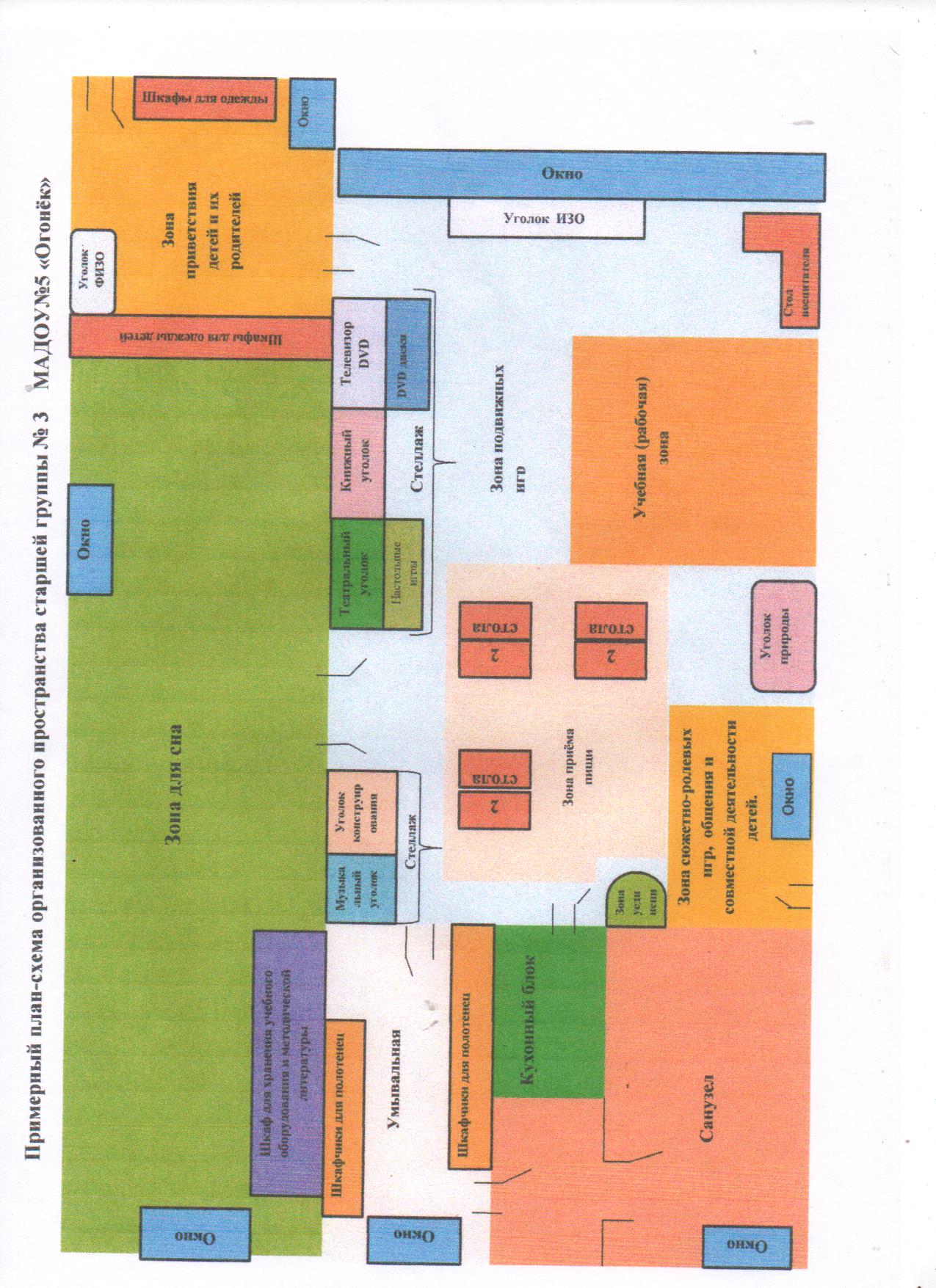 №Наименование разделовСтр.ВВЕДЕНИЕ1.ЦЕЛЕВОЙ РАЗДЕЛ31.1.Пояснительная записка31.2.Цели и задачи Программы51.3.Принципы и подходы к формированию программы71.4.Возрастная особенности детей 6-7 лет81.5.Значимые для разработки и реализации   программы   характеристики81.6.Планируемые результаты освоения программы111.7.Целевые ориентиры в дошкольном возрасте112СОДЕРЖАТЕЛЬНЫЙ РАЗДЕЛ122.1.Образовательная деятельность в соответствии с направлениями развития ребенка 6-7 лет, представленными в пяти образовательных областях122.2.Формы, способы, методы и средства реализации программы с учетом возрастных и индивидуальных особенностей детей 6-7 лет, специфики их образовательных потребностей и интересов152.3.Взаимодействие взрослых с детьми222.4.Взаимодействие педагогического коллектива с семьями дошкольников262.5.Часть рабочей программы, формируемая участниками образовательных отношений.313.ОРГАНИЗАЦИОННЫЙ РАЗДЕЛ383.1.Материально-техническое обеспечение Программы383.2.Особенности организации развивающей предметно — пространственной среды403.3.Планирование образовательной деятельности43Полная семья13Неполная семья8Многодетная семья4Проблемная семья-Семья с опекуном-Совместная деятельностьвзрослого и детейСамостоятельнаядеятельностьдетейВзаимодействиес семьямиДвигательная: подвижные дидактические игры, подвижные игры с правилами, игровые упражнения, соревнования.Игровая: сюжетные игры, игры с правилами.Продуктивная: мастерская по изготовлению продуктов детского творчества, реализация проектовКоммуникативная: беседа, ситуативный разговор, речевая ситуация, составление и отгадывание загадок, сюжетные игры, игры с правилами.Трудовая: совместные действия, дежурство, поручение, задание, реализация проекта.Познавательно-исследовательская: наблюдение, экскурсия, решение проблемных ситуаций, экспериментирование, коллекционирование, моделирование, разработка и реализация проекта, игры с правилами.Музыкально-художественная: слушание, исполнение, импровизация, экспериментирование, подвижные игры (с музыкальным сопровождением)Чтение художественной литературы: чтение, обсуждение, разучиваниеСоздание в ДОУ развивающей среды для самостоятельной деятельности детей: двигательной, игровой, продуктивной, трудовой, познавательно-исследовательскойАнкетирование.Педагогическое просвещение родителей, обмен опытом.Совместное творчество детей и взрослых.Разработка и реализация совместных проектов.Социально-коммуникативноеразвитиеУтренний прием детей, индивидуальные и подгрупповые беседыОценка эмоционального настроения группы (утренний сбор, вечерний сбор)Формирование навыков культуры едыЭтика быта, трудовые порученияДежурства в столовой, в природном уголке, помощь в подготовке к занятиямФормирование навыков культуры общенияТеатрализованные игрыСюжетно-ролевые игрыИндивидуальная игра.Совместная с воспитателем игра.Совместная со сверстниками играИграЧтениеБеседаНаблюдениеПедагогическая ситуация.ЭкскурсияСитуация морального выбора.Проектная деятельностьИнтегративная деятельностьПраздникСовместные действияРассматривание.Проектная деятельностьПросмотр и анализ мультфильмов,видеофильмов, телепередач.ЭкспериментированиеПоручение и заданиеДежурство.Совместная деятельность взрослого и детей тематического характераПроектная деятельностьВоспитание в процессе хозяйственно-бытового труда и труда в природеЭстетика бытаТематические досуги в игровой формеРабота в книжном уголкеОбщение младших и старших детей (совместные игры, спектакли, дни дарения)Сюжетно – ролевые игрыУтренний прием детей, индивидуальные и подгрупповые беседыОценка эмоционального настроения группы (утренний сбор, вечерний сбор)Формирование навыков культуры едыЭтика быта, трудовые порученияДежурства в столовой, в природном уголке, помощь в подготовке к занятиямФормирование навыков культуры общенияТеатрализованные игрыСюжетно-ролевые игрыИндивидуальная игра.Совместная с воспитателем игра.Совместная со сверстниками играИграЧтениеБеседаНаблюдениеПедагогическая ситуация.ЭкскурсияСитуация морального выбора.Проектная деятельностьИнтегративная деятельностьПраздникСовместные действияРассматривание.Проектная деятельностьПросмотр и анализ мультфильмов,видеофильмов, телепередач.ЭкспериментированиеПоручение и заданиеДежурство.Совместная деятельность взрослого и детей тематического характераПроектная деятельностьВоспитание в процессе хозяйственно-бытового труда и труда в природеЭстетика бытаТематические досуги в игровой формеРабота в книжном уголкеОбщение младших и старших детей (совместные игры, спектакли, дни дарения)Сюжетно – ролевые игрыРечевое развитиеНОД по развитию речиЧтениеБеседаКоррекция речи в условиях логопунктаЧтение.БеседаРассматриваниеРешение проблемных ситуаций.Разговор с детьмиИграПроектная деятельностьСоздание коллекцийИнтегративная деятельностьОбсуждение.Рассказ.ИнсценированиеСитуативный разговор с детьмиСочинение загадокПроблемная ситуацияИспользование различных видов театра, театрализованные игрыРазвивающие игрыДидактические игрыСловесные игрыКоррекция речи по заданию логопедаНОД по развитию речиЧтениеБеседаКоррекция речи в условиях логопунктаЧтение.БеседаРассматриваниеРешение проблемных ситуаций.Разговор с детьмиИграПроектная деятельностьСоздание коллекцийИнтегративная деятельностьОбсуждение.Рассказ.ИнсценированиеСитуативный разговор с детьмиСочинение загадокПроблемная ситуацияИспользование различных видов театра, театрализованные игрыРазвивающие игрыДидактические игрыСловесные игрыКоррекция речи по заданию логопедаПознавательное развитиеНОД по познавательному развитиюДидактические игрыНаблюденияБеседыЭкскурсии по участкуИсследовательская работа, опыты и экспериментированиеСоздание коллекцийПроектная деятельностьИсследовательская деятельность.КонструированиеЭкспериментированиеРазвивающая играНаблюдениеПроблемная ситуацияРассказБеседаИнтегративная деятельностьЭкскурсииКоллекционированиеМоделированиеРеализация проектаИгры с правиламиИнтеллектуальные досугиИндивидуальная работаНОД по познавательному развитиюДидактические игрыНаблюденияБеседыЭкскурсии по участкуИсследовательская работа, опыты и экспериментированиеСоздание коллекцийПроектная деятельностьИсследовательская деятельность.КонструированиеЭкспериментированиеРазвивающая играНаблюдениеПроблемная ситуацияРассказБеседаИнтегративная деятельностьЭкскурсииКоллекционированиеМоделированиеРеализация проектаИгры с правиламиИнтеллектуальные досугиИндивидуальная работаХудожественно  – эстетическоеРазвитиеИзготовление украшений для группового помещения к праздникам, предметов для игры, сувениров, предметов для познавательно-исследовательской деятельности.Создание макетов, коллекций и их оформлениеРассматривание эстетически привлекательных предметовИграДОУ выставокСлушание соответствующей возрасту народной, классической, детской музыкиМузыкально-дидактическая играБеседа интегративного характера, элементарного музыковедческого содержанияИнтегративная деятельностьСовместное и индивидуальное музыкальное исполнениеМузыкальное упражнение.ПопевкаРаспевкаДвигательный, пластический танцевальный этюдТанецТворческое заданиеКонцерт — импровизацияМузыкальная сюжетная играЗанятия по музыкальному воспитанию и изобразительной деятельностиЭстетика бытаЭкскурсии в природуПосещение музеев, библиотеки, выставок, театральных постановокМузыкально-художественные досугиИндивидуальная работаИзготовление украшений для группового помещения к праздникам, предметов для игры, сувениров, предметов для познавательно-исследовательской деятельности.Создание макетов, коллекций и их оформлениеРассматривание эстетически привлекательных предметовИграДОУ выставокСлушание соответствующей возрасту народной, классической, детской музыкиМузыкально-дидактическая играБеседа интегративного характера, элементарного музыковедческого содержанияИнтегративная деятельностьСовместное и индивидуальное музыкальное исполнениеМузыкальное упражнение.ПопевкаРаспевкаДвигательный, пластический танцевальный этюдТанецТворческое заданиеКонцерт — импровизацияМузыкальная сюжетная играЗанятия по музыкальному воспитанию и изобразительной деятельностиЭстетика бытаЭкскурсии в природуПосещение музеев, библиотеки, выставок, театральных постановокМузыкально-художественные досугиИндивидуальная работаДля детей дошкольного возраста (3 года — 8 лет)игровая, включая сюжетно-ролевую игру, игру с правилами и другие виды игры,коммуникативная (общение и взаимодействие со взрослыми и сверстниками),познавательно-исследовательская (исследования объектов окружающего мира и экспериментирования с ними), восприятие художественной литературы и фольклора,самообслуживание и элементарный бытовой труд (в помещении и на улице),конструирование из разного материала, включая конструкторы, модули, бумагу, природный и иной материал, изобразительная (рисование, лепка, аппликация),музыкальная (восприятие и понимание смысла музыкальных произведений, пение, музыкально-ритмические движения, игры на детских музыкальных инструментах);двигательная (овладение основными движениями) формы активности ребенка.Возраст детейСпособы поддержки детской инициативы6-8 летПриоритетной сферой проявления детской инициативы в данном возрасте является научение, расширение сфер собственной компетентности в различных областях практической предметности, в том числе орудийной деятельности, а также информационная познавательная деятельность. Для поддержки детской инициативы взрослым необходимо:вводить адекватную оценку результата деятельности ребенка с одновременным признанием его усилий и указанием возможных путей и способов совершенствования продукта деятельности;спокойно реагировать на неуспех ребенка и предлагать несколько вариантов исправления работы: повторное исполнение спустя некоторое время, доделывание, совершенствование деталей. Рассказывать детям о своих трудностях, которые испытывали при обучении новым видам деятельности;создавать ситуации, позволяющие ребенку реализовать свою компетентность, обретая уважение и признание взрослых и сверстников;обращаться к детям, с просьбой продемонстрировать свои достижения и научить его добиваться таких же результатов сверстников;поддерживать чувство гордости за свой труд и удовлетворение его результатами;создавать условия для различной самостоятельной творческой деятельности детей по их интересам и запросам, предоставлять детям на данный вид деятельности определенное время;при необходимости помогать детям решать проблемы при организации игры;проводить планирование жизни группы на день, неделю, месяц с учетом интересов детей, стараться реализовывать их пожелания и предложения;презентовать продукты детского творчества другим детям, родителям, педагогам (концерты, выставки и др.)МесяцНазвание мероприятияЦельОтветственныеСентябрь1. Групповое родительское собрание «Готовимся вместе к школе»Знакомство родителей с задачами воспитания и обучения детей на учебный год, психологическими и возрастными особенностями  детей 6-7 лет.Формирование правильной позиции родителей в оценке готовности дошкольников к обучению в школе и причины неудовлетворительной адаптации ребенка к школьной жизни.ВоспитателиСентябрь2. Анкетирование родителейИзучение отношения родителей к проблеме подготовки детей к школе, их ожиданий от ДОУ, выявление индивидуальных особенностей ребенка – будущего школьника.ВоспитателиСентябрь3. Консультация «Дорожная безопасность»Вовлекать родителей в процесс по систематизации необходимых знаний у детей о дорожной азбуке.ВоспитателиСентябрь4. Детско-родительский конкурс «Осенняя фантазия»Активизировать родителей и детей к участию в конкурсе.ВоспитателиСентябрь5. Индивидуальные беседы«Вакцинация детей против гриппа»Информировать  родителей о предупреждении вирусныхреспираторных заболеваний.Воспитатели,медсестраОктябрь1. «Физкультра в жизни ребенка» /памятки, рекомендации на тему здорового образа жизни, профилактика нарушения осанки, комплексы упражнений».Пропагандировать здоровый образ жизни, познакомить с мерами профилактики нарушения осанки. Предложить комплексы упражнений интересные подвижные игры.ВоспитателиОктябрь2. «Грибы-  полезные и ядовитые»Побуждать оформить альбом с загадкамиВоспитателиОктябрь3. Беседа «Правила хорошего тона»Соблюдать правила поведения в группе, поощрять теплые взаимоотношенияВоспитателиОктябрь4. Консультация для родителей «Нравственно-патриотическое воспитание дошкольников»Познакомить родителей с понятием нравственно-патриотического воспитанияВоспитателиНоябрь1. Информационный стенд «Конвенция о правах ребенка»Знакомить родителей с правами ребенкаВоспитателиНоябрь2. Информационный стенд «Безопасность на дороге. Легко ли научить ребёнка правильно вести себя на дороге»Реализация единого воспитательного подхода по обучению детей правилам дорожного движения.ВоспитателиНоябрь3. Праздник «День матери» Помощь родителей в воспитании любви, уважения к мамам, донести до детей, что дороже мамы никого нет, что мама – самый близкий и лучший друг.                     Воспитатели Музыкальный руководительНоябрь4. Мастерская добрых дел «Кормушки своими руками» (совместная деятельность родителей с детьми).Объединить поколения, детей и взрослых, занятых общим делом. Привлечь родителей к нравственному воспитанию детей, совместному труду;Воспитатели группы5. Папка передвижка «Наша Родина – Россия»Привлекать родителей к воспитанию патриотических чувств в детях к большой и малой Родине.Воспитатели группыДекабрь1. Выставка рисунков и поделок «Новогодний калейдоскоп»Побуждать родителей к совместному творчеству с детьмиВоспитателиДекабрьКонсультация«Готовим руку  дошкольника к письму».Дать рекомендации родителям по подготовке  ребёнка к школе.ВоспитателиДекабрь3. Праздник «Новый год».Вовлечь родителей  и детей в подготовку к новогоднему празднику.Воспитатели Музыкальный работникДекабрь4. Наглядно- информационный материал «Что наблюдать в природе зимой». Реализация единого подхода детского сада и семьи в организации исследовательской деятельности дошкольников.ВоспитателиДекабрь5. Памятка «Агрессия у детей»Познакомить родителей с понятием агрессивность, причинами ее появления.ВоспитателиЯнварь1. Консультация «Режим дня – залог здоровья и успеха в учебе»Выявление волнующих вопросов у родителей по теме: «Режим будущего школьника»ВоспитателиЯнварь2. Консультация «Как провести выходной день с ребёнком». Предложить родителям ряд мероприятий и приёмов проведения выходного дня с ребёнком. Предложить родителям поделиться опытом друг с другом в воспитании детей.ВоспитателиЯнварь3. Конкурс построек из снега    Привлечение родителей к участию в создании снежных построек на участке детского садаВоспитатели группыЯнварь4.Индивидуальные беседыОбучение запоминанию»Распространение педагогического опыта по обучению заучивания стихов.Воспитатели группыЯнварь5. Памятка: «Искусство прощать и наказывать».Дать рекомендации по воспитанию нравственных качеств ребёнка.ВоспитателиФевраль1. Индивидуальные беседы«Игры и упражнения для развития логического мышления»Развитие воспитательного потенциала семьиВоспитателиФевраль2. Выставка поделок и рисунков«Мы - будущие защитники Отечества»Демонстрация уважительного отношения к роли отца в воспитании ребенка.Формирование атмосферы общности интересов детей, родителей и коллективаВоспитателиФевраль3. Совместное мероприятие «Папа и я — лучшие друзья»Привлечение родителей к совместной деятельности с детьми; развитие творческого взаимодействия родителей и детей.ВоспитателиФевраль4. Консультация «В игре готовимся к школе»Обсуждение проблем интеллектуальной готовности ребенка к школе.Знакомство с играми, помогающими увидеть особенности проявления познавательной активности ребенка, его эмоциональной и социальной готовности.ВоспитателиМарт1. Изготовление атрибутов для спортивного уголкаВоспитывать желание активно участвовать в жизни группы.ВоспитателиМарт2. Творческая выставка поделок и рисунков «Для милой мамочки»Привлечь внимание родителей к творчеству детей.ВоспитателиМарт3. Совместное создание в группе огорода на окне (рассада для цветника).Приобщить родителей к созданию в группе огорода, продолжать знакомство детей с растениями, уходу за нимиВоспитателиМарт4. Консультация «Развитие творческих способностей ребенка»Осветить родителям требования программы   по изодеятельности подготовительных групп.ВоспитателиМарт5. Праздник «А ну-ка, девочки»Привлечение родителей к совместной организации праздникаВоспитателиМузыкальный работникАпрель1. Конкурс детского рисунка«Удивительный космос»Привлекать родителей к участию в жизни группыВоспитателиАпрель2. Оформление информационного уголка«Воспитание самостоятельности»; «Это нужно для школы»Донесение родителям информации об особенностях предстоящей школьной жизни.Развитие сотрудничества при решении различных проблем будущего школьника.ВоспитателиАпрель3. Привлечение  родителей к субботнику на участке группы. Способствовать развитию  совместной трудовой деятельности  детей и родителей.ВоспитателиАпрель4. Консультация «Помогите детям запомнить правила пожарной безопасности»Закрепить элементарные правила пожарной безопасности.ВоспитателиАпрель5. Консультация для родителей «Лепка из глины как один из способов снятия напряжения у детей дошкольного возраста»Дать родителям знания о необходимости лепки для здоровья ребенка, полезных свойствах глины.ВоспитателиМайОрганизациявыставки — « К 76 –летию Победы».Привлечь родителей к участию в празднике, воспитывать чувство патриотизма у детейВоспитателиМай2. Итоговое родительское собрание «А ваш ребёнок готов к школе».Дать родителям информацию об уровне готовности детей к школе.ВоспитателиМай3. Памятка родителям «Безопасное поведение детей на дороге»Реализация единого воспитательного подхода по обучению детей правилам дорожного движения в детском саду и дома.ВоспитателиМай4. Фото-вернисаж: «Вот  и стали мы на год взрослей».Вовлечение родителей в подготовку к выпускному вечеру. Укреплять дружеские взаимоотношения в коллективе группы.ВоспитателиМай5. Выпускной вечер «До свидания, детский сад!»Создать радостное настроение у детей и родителей, получить положительные эмоции.Воспитатели Музыкальный работник№п/пНаименование регионального компонентаТематикаВозрастной приоритетФормыорганизацииФормыорганизации1«Я, ты, он, она – вместе целая страна», парциальная программа разработанная участниками образовательного процесса.Цель: формирование у всех участников образовательного процесса навыков адекватного, уважительного и доброжелательного отношения при взаимодействии с представителями разных национальностей, культур, вероисповеданий, любви к родному краю, городу.Младший и  старший дошкольный возрастПроектная технологияЗанимательные делаРазвлеченияДосугиВстречиПраздникиМесяцТемаПодготовительная группаПодготовительная группаСентябрьСентябрьСентябрьСентябрь1-неделя Уральский  край.   Беседа  «Мой Урал» Беседа  «Мой Урал»2-неделя Уральский  край.  Занятие «Путешествие по городу Туринску»Занятие «Путешествие по городу Туринску»3-я неделя Уральский  край.  Рисование «Край, в котором я живу»Рисование «Край, в котором я живу»4-я неделя Уральский  край.  Сюжетно-ролевая игра «Мы путешествуем на автобусе»Сюжетно-ролевая игра «Мы путешествуем на автобусе»ОктябрьОктябрьОктябрьОктябрь1-я неделяГород мой — гордость моя!«Мой родной город»Рассматривание фотографий о родном городе, беседы, экскурсии«Мой родной город»Рассматривание фотографий о родном городе, беседы, экскурсии2-я неделяГород мой — гордость моя!«Моя улица.   Улица, на которой я живу. Улица, на которой находится детский сад». Достопримечательности  города.«Моя улица.   Улица, на которой я живу. Улица, на которой находится детский сад». Достопримечательности  города.3-я неделяГород мой — гордость моя!Рисование «Моя улица», «Мой город»Рисование «Моя улица», «Мой город»4-я неделяГород мой — гордость моя!Музыкальный фольклорМузыкальный фольклорНоябрьНоябрьНоябрьНоябрь1 неделяГеографическое положение «Мы живём на Урале »Знакомство с природными, погодно-климатическими особенностями . УралаЗнакомство с природными, погодно-климатическими особенностями . Урала2 неделяГеографическое положение «Мы живём на Урале »3-я неделяГеографическое положение «Мы живём на Урале »Рисование «У природы нет плохой погоды»Рисование «У природы нет плохой погоды»4-я неделяГеографическое положение «Мы живём на Урале »Дидактическая игра «Что где растёт» и др.Дидактическая игра «Что где растёт» и др.НоябрьНоябрьНоябрьНоябрь1-я неделяРастительный мир края «Зелёное золото Урая »Растительный мир Урала .Красная книгаРастительный мир Урала .Красная книга2 неделяРастительный мир края «Зелёное золото Урая »«Хлеб — золото УралаБеседа о растительном мире полей, о труде работников сельского хозяйства.«Хлеб — золото УралаБеседа о растительном мире полей, о труде работников сельского хозяйства.3-я неделяРастительный мир края «Зелёное золото Урая »Рисование «Убираем урожай»Рисование «Убираем урожай»4 неделяРастительный мир края «Зелёное золото Урая »Музыкальный фольклорМузыкальный фольклорДекабрьДекабрьДекабрьДекабрь1-я неделяЖивотный мир  УралаЖивотный мир УралаКрасная книга Животный мир УралаКрасная книга 2-я неделяЖивотный мир  Урала«Зимующие и перелётные птицы родного края, «Зимующие и перелётные птицы родного края, 3-я неделяЖивотный мир  УралаРисуем, лепим птицРисуем, лепим птиц4-я неделяЖивотный мир  УралаПодвижные игры «Зайцы в лесу», «Ловлю птиц на лету» и др.Подвижные игры «Зайцы в лесу», «Ловлю птиц на лету» и др.ЯнварьЯнварьЯнварьЯнварь4-я неделяРисование «Рыбки плавают в пруду»Рисование на тему «Путешествие в водный мир»ФевральФевральФевральФевраль1-я неделяБыт, традиции, праздникиНародный календарь. Традиционные обрядовые праздники — различие национальных культур Народный календарь. Традиционные обрядовые праздники — различие национальных культур 2-я неделяБыт, традиции, праздникиОсобенности русского народного костюма. Женский и мужской костюмы. Современная одежда.Особенности русского народного костюма. Женский и мужской костюмы. Современная одежда.3-я неделяБыт, традиции, праздникиЛепим народные игрушки «Барыня», «Конь»Лепим народные игрушки «Барыня», «Конь»4-я неделяБыт, традиции, праздникиМузыкальный фольклорМузыкальный фольклорМартМартМартМарт1-я неделяЛюди — гордость УралаРасширение знаний о профессиях людей,  работающих в г.Туринске. Знаменитые люди города и района.Расширение знаний о профессиях людей,  работающих в г.Туринске. Знаменитые люди города и района.2-я неделяЛюди — гордость УралаЗнакомство с творчеством писателей и поэтов Знакомство с творчеством писателей и поэтов 3-я неделяЛюди — гордость УралаЗнакомство с художниками Знакомство с художниками 4-я неделяЛюди — гордость УралаВстреча с интересными  людьмиВстреча с интересными  людьмиАпрельАпрельАпрельАпрель1-я неделяБогатство уральского краяЗнакомство  с полезными ископаемыми: глина, песок, соль, гравий. Местами, где добывают полезные ископаемые.  Изделиями из полезных ископаемых. Экспериментальная деятельностьЗнакомство  с полезными ископаемыми: глина, песок, соль, гравий. Местами, где добывают полезные ископаемые.  Изделиями из полезных ископаемых. Экспериментальная деятельность2-я неделяБогатство уральского краяЗнакомство с флорой и фауной Туринского района, посещение зала природы Краеведческого музеяЗнакомство с флорой и фауной Туринского района, посещение зала природы Краеведческого музея3-я неделяБогатство уральского краяВыпуск буклета «Родной Туринск», создание папки — передвижки, выставка детских рисунков на тему о родном крае, городеВыпуск буклета «Родной Туринск», создание папки — передвижки, выставка детских рисунков на тему о родном крае, городе4-я неделяБогатство уральского краяМузыкальный фольклорМузыкальный фольклорМайМайМайМай1-я неделя«Никто не забыт, ничто не забыто»Аллея героев. Экскурсия на мемориал, беседа о памятниках защитникам отечества.Аллея героев. Экскурсия на мемориал, беседа о памятниках защитникам отечества.2-я неделя«Никто не забыт, ничто не забыто»«Помним, гордимся, чтим»,  «Конкурс чтецов (стихи о войне, победе) выставка рисунков «День победы!»«Помним, гордимся, чтим»,  «Конкурс чтецов (стихи о войне, победе) выставка рисунков «День победы!»3-я неделя«Никто не забыт, ничто не забыто»Итоговая беседа: «Я житель Туринска и я его знаю»Итоговая беседа: «Я житель Туринска и я его знаю»4-я неделя«Никто не забыт, ничто не забыто»Экскурсии  по городу.Экскурсии  по городу.МероприятияВремя проведенияХолодный период годаХолодный период годаДомаПодъем, утренний туалет06.30-07.30В дошкольном учрежденииПрием  детей, игры, утренняя гимнастика07.30-08.20Подготовка к завтраку, завтрак08.20-08.50Игры, самостоятельная деятельность.08.50-09.00НОД по распорядку образовательных областей09.00 – 9.3009.40-10.10НОД по распорядку образовательных областей10.20 – 10.50Подготовка к прогулке. Прогулка. Игры, наблюдения, самостоятельная деятельность.11.10- 12.10Возвращение с прогулки12.10-12.20Подготовка к обеду, обед12.20-12.45Подготовка ко сну. Дневной сон12.45-15.00Постепенный подъем, закаливание, полдник15.00-15.45Самостоятельная деятельность, игры, подготовка к прогулке15.45-16.15Прогулка, самостоятельная деятельность детей, уход детей домой16.15-17.30ДомаПрогулка с детьми, возвращение домой, легкий ужин, спокойные игры, гигиенические процедуры18.00-20.30Ночной сон20.30-06.30Теплый период годаТеплый период годаДомаПодъем, утренний туалет06.30 — 07.30В дошкольном учрежденииПрием  детей, игры, утренняя гимнастика07.30 — 08.20Подготовка к завтраку, завтрак08.20 — 08.50Игры, самостоятельная деятельность.08.50 — 09.00НОД по распорядку образовательных областей на летний период09.00 – 09.3009.40 – 10.00Подготовка ко 2 завтраку, завтрак10.00 — 10.10Подготовка к прогулке. Прогулка. Игры, наблюдения, самостоятельная деятельность.10.10 — 12.10Возвращение с прогулки12.10 — 12.20Подготовка к обеду, обед12.20 — 12.45Подготовка ко сну. Дневной сон12.45 — 15.00Постепенный подъем, закаливание, полдник15.00 — 15.45Самостоятельная деятельность, игры, подготовка к прогулке15.45 — 16.15Прогулка, самостоятельная деятельность детей, уход детей домой16.15 — 17.30ДомаПрогулка с детьми, возвращение домой, легкий ужин, спокойные игры, гигиенические процедуры18.00 — 20.30Ночной сон20.30 — 06.30Непосредственно образовательная деятельностьНепосредственно образовательная деятельностьНепосредственно образовательная деятельностьНепосредственно образовательная деятельностьНепосредственно образовательная деятельностьНепосредственно образовательная деятельностьОбразователь-ная область( в соответст-вии с ФГОС)Образователь-ная деятельностьВ неделюВ неделюЗа учебный годЗа учебный годОбразователь-ная область( в соответст-вии с ФГОС)Образователь-ная деятельностьКоличес-тво НОДДлитель-ность1 НОД(мин.)Количес-тво НОДДлитель-ностьФизическое развитиеФизическое развитие:— в зале— на улице21303010854ч.РечевоеразвитиеРазвитие речи/Чтение художествен-ной литературой1(0,5/0,5)303618ч.РечевоеразвитиеОбучение грамоте1303618ч.Социально-коммуникативное развитиеОзнакомление с миром природы/ ознакомление с целостной картиной мира1(0,5/0,5)303618ч.Познавательное развитиеФЭМП2307236ч.Художественно-эстетическое развитиеРисование2307236ч.Художественно-эстетическое развитиеЛепка/аппликация1(0,5/0,5)303618ч.Художественно-эстетическое развитиеМузыка2307236ч.Художественно-эстетическое развитиеКонструирование/ручной труд1(0,5/0,5)303618ч.ИтогоИтого146ч.504252ч.День неделиНепосредственно-образовательная деятельностьПонедельник9.00 – 9.30      Развитие речи 9.40 – 10.10    МУЗО10.20 – 10.50   РисованиеВторник 9.00 – 9.30      Познавательное развитие (ФЭМП)9.40 – 10.10     Познавательное развитие (ФЦКМ)10.20 – 10.50   ФИЗОСреда9.00 – 9.30      Развитие речи9.40 – 10.10    МУЗО15.30 – 16.00 РисованиеЧетверг9.00 – 9.30      ФЭМП9.40 – 10.10  ФИЗО10.20 – 10.50 Лепка / аппликацияПятница9.00 – 9.30       ФЦКМ9.40 – 10.10    ФИЗО (прогулка)ПериодТема неделиИтоговое мероприятиеСентябрь«Здравствуй, Детский сад!»«День знаний»Сентябрь«Мир предметов, мир игрушек»«День знаний»Сентябрь«Золотая осень»«День знаний»Сентябрь«Урожай: овощи, фрукты, ягоды»«День знаний»Октябрь«Хлеб»Праздник осениОктябрь«Домашние птицы. Домашние животные»Праздник осениОктябрь«Как дикие животные и птицы к зиме готовятся»Праздник осениОктябрь«Расти здоровым» (тело человека, уход за ним)Праздник осениНоябрь«Мой дом, моя семья. День народного единства».День народного единства».Ноябрь«Культура и традиции моего народа»День народного единства».Ноябрь«Одежда, головные уборы, обувь»День народного единства».Ноябрь«Мой город-Славгород, моя родина-Россия.Тематический день «День матери» старший возрастДекабрь«Здравствуй, зимушка-зима!»Новогодний утренникДекабрь«Зимние забавы»Новогодний утренникДекабрь«Новогодний калейдоскоп»Новогодний утренникДекабрь«Новый год – семейный праздник»Новогодний утренникЯнварь«Рождество — светлый праздник!»СвяткиЯнварь«Зимующие птицы»СвяткиЯнварь«Профессии»СвяткиФевраль«ОБЖ (Опасные ситуации в жизни детей)»«День защитника Отечества»Февраль«Мой дом и что в нём (мебель, бытовые приборы)»«День защитника Отечества»Февраль«Транспорт. ПДД»«День защитника Отечества»Февраль«День защитника Отечества»«День защитника Отечества»Март«Женский день 8-е Марта»Утренник, посвященный международному женскому днюМарт«Хочу всё знать (Неделя книги, сказок)»Утренник, посвященный международному женскому днюМарт«Весна-красна»Утренник, посвященный международному женскому днюМарт«Животные разных стран»Утренник, посвященный международному женскому днюАпрель«Неделя здоровья»День смеха!Всемирный день авиации и космонавтики!Апрель«Космос»День смеха!Всемирный день авиации и космонавтики!Апрель«День Земли»День смеха!Всемирный день авиации и космонавтики!Апрель«Весна в лесу»День семьиМайДля старшего возраста «День Победы»Для младшего — «Мы нужны друг другу на Земле»День семьиМай«Насекомые»День семьиМай«Водоёмы. Рыбы»День семьиМай«Здравствуй, Лето!»День семьи